PROGRAMA ANALÍTICODISCIPLINAUNIVERSIDADE FEDERAL RURAL DO RIO DE JANEIROPRÓ-REITORIA DE GRADUAÇÃOCÂMARA DE GRADUAÇÃOCódigo: IH279PENSAMENTO ECONÔMICO BRASILEIRO E LATINO-AMERICANO CONTEMPORÂNEOCréditos: (4T–0P)Cada crédito corresponde a 15 horas aula teóricaINSTITUTO DE CIÊNCIAS SOCIAIS APLICADASDEPARTAMENTO DE CIÊNCIAS ECONÔMICASEMENTA: As Controvérsias sobre o Desenvolvimento Latino americano, Críticas às teorias cepalinas.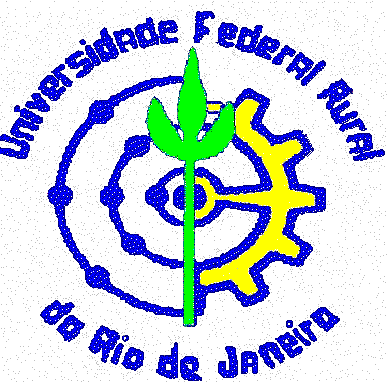 